 «Муниципальный опыт организации наставнической деятельности»Мензелинского муниципального района РТ Мензелинский муниципальный район Республики Татарстан.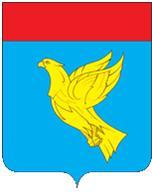  В районе функционируют 17 школ, в которых работают 354 педагога.  Количество обучающихся в 2022/2023 учебном году составило 3135 человек. Дошкольных образовательных учреждений в городе и районе -  28 (из них 11 филиалов), в которых воспитываются 1105 детей. Педагогических работников в ДОУ – 146 человек. Всего в районе 23 педагога-наставника. Победитель конкурса на присуждение премий лучшим учителям Республики Татарстан в 2022 -1 (Петрова Светлана Сергеевна, учитель технологии МБОУ «СОШ №2»)Призер регионального этапа конкурса «Учитель года - 2019» - 1 (Медведева     Елена Николаевна, учитель начальных классов МБОУ «СОШ №3»)Победители грантов 2019:- «Учитель-мастер» – 1 (Янова Елена Александровна, учитель русского языка и литературы МБОУ «СОШ №2»)- «Учитель-наставник» - 3 (Ботова Татьяна Викторовна, учитель математики МБОУ «СОШ №2», Назмеева Рамзия Тагировна, учитель начальных классов МБОУ «СОШ №3», Юлдашева Елена Александровна, учитель начальных классов МБОУ «СОШ № 1».)Победители грантов 2018 года:- «Учитель - мастер» - 9 (из них наставники - Муллин Ильнар Рафкатович, учитель информатики и ИКТ МБОУ «СОШ №2», Тимеркаева Ольга Анатольевна, учитель родного языка МБОУ «СОШ №3», Алешкина Светлана Владимировна и Медведева Елена Николаевна учителя начальных классов МБОУ «СОШ №3»6. В Мензелинском муниципальном районе создана база учителей-наставников, которые работают по направлениям (моделям), а именно  	«опытный  педагог  —  молодой  специалист»;	 «педагог-новатор — традиционный педагог»;	 «опытный предметник —  предметник без опыта» и т.д.В Мензелинском районе реализация программы наставничества осуществляется через:   создание    педагогических  проектов;    конкурсы мастерства;  курсы повышения квалификации;  творческие  мастерские;  школа  молодого учителя; методические семинары;разработка методических пособий.	В Мензелинском муниципальном районе проводятся мероприятия, посвященные обобщению наставнического опыта:семинар «Практика наставничества в общеобразовательной школе»;семинар «Наставничество: модный тренд или осознанная необходимость?»;мастер-классы для педагогов: «Эффективный наставник», «Модели наставничества»;круглый стол на тему: «Наставничество как деятельностное сопровождение молодого специалиста в ДОУ»;ярмарка наставнических практик «Реверсивное наставничество: молодость опыту»;школьный	 профессиональный конкурс на лучшую разработку открытых уроков и занятий «ПРОФИ»;круглый стол для молодых педагогов  «Педагогический дуэт».	Ежегодно, совместно с профсоюзной организацией работников образования, проводится конкурс среди молодых педагогов, который направлен на повышение престижа профессии учителя, признание особого статуса педагогических работников.	Педагоги-наставники Мензелинского муниципального района:В Мензелинском муниципальном районе создан «Институт наставничества» работа которого осуществляется по следующим направлениям:формирование базы данных о кандидатурах предполагаемых наставников (образование, квалификация, стаж работы, личностные и профессиональные результаты и т.д.);разработка пакета документов по наставничеству (положение, дорожная карта, методические рекомендации и т.д.);разработка системы мотивации наставников, направленной на повышение работы с наставляемыми;разработка системы оценки эффективности работы наставников.Наставники проходят  специальное обучение:программы повышения квалификации, которые проводятся в специализированных центрах подготовки кадров (ИРО РТ, ЦНППМПР РТ, ГАУ «ЦОПМКП» и т.д.);конференции по проблемам наставничества проводимые МОиН РТ, ИРО РТ, Министерством просвещения РФ как в очном, так и в онлайн-режиме;межрайонные семинары-практикумы. 	Плодотворное участие педагогов-наставников в профессиональных конкурсах и мероприятиях повышающих их профессионализм отражаются и на результатах их подопечных.	Кирамова Ольга НиколаевнаУчитель начальных классов МБОУ «Средняя общеобразовательная школа № 2» г. Мензелинска РТСтаж наставнической деятельности: 9 летМероприятия:2021/2022 учебный год Показательные уроки технологии и математики и информатики студентам МПКСопровождение педагогической практики студентов МПК, коучинг с учителями начальных классов по ознакомлению с ФГОС НОООрганизация сетевого этапа 2 Республиканского Чемпионата BabySkillsУчастие в качестве эксперта по компетенции «Лабораторный анализ» в Чемпионате BabySkills на Региональном уровне2022/2023 учебный год Наставляемый: Крючкова Ксения АлександровнаФорма наставничества: учитель-учительМодель наставничества: Традиционная модель наставничества (Или модель «Один на один») в сочетание с Реверсивным наставничествомРезультаты наставничества: Победитель муниципального этапа Всероссийского конкурса профессионального мастерства «Учитель года»Янова Елена АлександровнаЗаместитель директора по учебно- воспитательной работе, учитель русского языка и литературы МБОУ «СОШ №2» г. Мензелинск, Республика ТатарстанМетодическая тема учителя - подготовка обучающихся к ЕГЭ. Для формирования гармоничной личности выпускника применяются различные формы работы. ЕГЭ по русскому языку имеет 2 часть, часть С - написание сочинения –эссе  По итогам открытого конкурса соорганизаторов  2016 года сетевого проекта  « Тренинг-класс» в рамках Государственной программы  «Стратегическое управление талантами в Республике Татарстан 2015-2020 гг.».  Прошла обучение в данном направлении и получила диплом тренера- наставника по работе с одаренной молодежью.	Является  куратором сотрудничества  работы школы с НЧГПУ (в рамках работы РИП), научный руководитель Репина О.К.Янова Е.А.  - призер муниципального этапа конкурса профессионального мастерства «Учитель года». Янова  Е. А. - постоянный наставник молодых специалистов школы и района. Молодой специалист, учитель русского языка и литературы Погорелова Ксения Евгеньевна - победитель муниципального этапа Всероссийского конкурса « Учитель года». 	Погорелова К.Е - руководитель Школы молодых учителей Мензелинского муниципального района.Петрова Светлана Сергеевна – педагог-наставник,  учитель технологии МБОУ «СОШ №2» . Проводила и участвовала в различных семинарах, конференциях, мастер-классах, круглых столах: мастер класс  «Реализация технологии критического мышления через совершенствование методики преподавания предметов в общеобразовательной школе и внеурочной деятельности в сфере экологического воспитания в работе с одаренными детьми»; 2018 год;- выступление на Слете школьных компаний, проходившем в «Доме предпринимателя», г.Казань, 2019 год;- Выступление на Всероссийском педагогическом форуме – научно-методическом семинаре «Инновации в научно-исследовательской и проектной работе с обучающимися» в рамках XIV Всероссийской конференции обучающихся «Национальное достояние  России», г.Москва, 2020 год;выступление в рамках Круглого стола для преподавателей, на Региональном конкурсе творческих проектов, организованным факультетом искусств и дизайна ФГБОУ ВО «Набережночелнинский государственный педагогический университет», г.Наб.Челны, 2021 год;мастер-класс для педагогов  на курсах повышения квалификации, организованных  ГАОУ ДПО «Институт развития образования Республики Татарстан»  2021 год;победитель Всероссийского педагогического конкурса «Методическая разработка по ФГОС», 2017 годпобедитель Республиканского смотра-конкурса школьных музеев, 2018 год;диплом за профессионализм V Всероссийского форума высоких технологий, 2018 годпобедители Республиканского проекта «Школьный бизнес-старт» , 2023 годhttps://menzelinsk.tatarstan.ru/index.htm/news/1841058.htmИнформация есть и в социальных сетях, на странице сообщества «Официальный Мензелинск»  -  https://vk.com/wall-174333376_4688https://www.instagram.com/p/CFoLsiEBfIg/?igshid=3thrg655w1m7Актуальный сайт педагога  - «Занимательная технология» представлен: https://sites.google.com/view/zanimatelnayatehnologiyaПоложительное заключение в наставническом направлении в профессиональном сообществе получила авторская программа художественной направленности «Маленькие звездочки», которая стала участником Всероссийской экспериментальной творческой группы педагогов ЦПИ им К.Д. Ушинского. 	Тема экспериментального исследования - «Развитие творческой одаренности в условиях образовательного учреждения», о чем удостоверяет  свидетельство Центра педагогических инноваций им. К.Д. Ушинского «Новое образование» Свидетельство №7415-ДВ  от 08.10.2020г 	Экспертная группа  Центра педагогических инноваций и развития образования «Новый век» подтверждает участие педагога в экспериментальной работе на Всероссийском уровне представления и рекомендует использование представленных материалов, методов исследований для реализации в различных образовательных учреждениях на практике.	Наставляемые педагоги Бабурина В.В и Жирнов Ю.В. имеют победителей и призеров муниципального этапа Всероссийской олимпиады школьников по технологии, активно участвуют в районных мероприятиях, являются дипломантами конкурса учебно-методических разработок «Мастерская идей» проводимого ГАПОУ «МПК им. М. Джалиля»2021 год Фаррахова Роза Галимзяновна, воспитатель МБДОУ №11 «Шатлык»,  член  рабочей группы ГАПОУ «Мензелинский педагогический колледж имени Мусы Джалиля» по разработке стажировочного модуля программ дополнительного профессионального образования педагогических работников Республики Татарстан.Фаррахова Р.Г. -  наставник студентов ГАПОУ «Мензелинский педагогический колледж имени Мусы Джалиля» В Мензелинском районе реализуются несколько проектов в области наставничества:1) «Муниципальная система наставничества как фактор профессиональн6ого роста педагога» (куратор Зайнуллина А.Б., методист по профессиональному росту педагога) который направлен на эффективное использование всех форм наставничества в педагогической среде, развитие сети наставников в педагогическом сообществе, выявление новых подходов в работе наставников и распространение положительного опыта в образовательной системе района; выявление и распространение лучших наставнических практик в образовательной сфере Мензелинского муниципального района; создание системы правовых, организационно-педагогических, учебно-методических, управленческих, финансовых условий и механизмов развития наставничества в образовательных организациях для обеспечения непрерывного профессионального роста и профессионального самоопределения педагогических работников, самореализации и закрепления в профессии, включая молодых/начинающих педагогов;2) «Коуч-наставничество в пространстве цифрового развития образования» (куратор Ахмедова Н.Ч., методист по цифровизации образовательного процесса) который нацелен на развитие профессиональной компетентности педагогов на основе изучения и применения инновационного опыта в процессе коуч-наставничества в пространстве цифрового развития; 3) «Методическое сопровождение педагогических работников в рамках реализации приоритетных  проектов с использованием элементов сетевого взаимодействия» (куратор Родичева М.Н., заведующий ИМО) который направлен на формирование единого методического пространства, на совершенствование учительского корпуса и самих методистов.7. Лучшие педагоги-наставники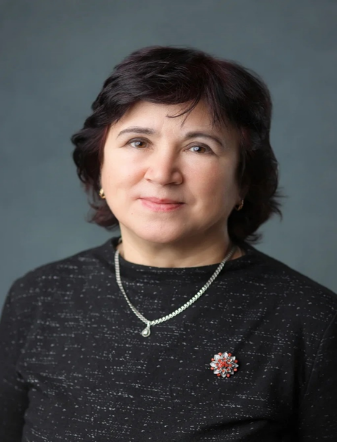 Петрова Светлана Сергеевна, учитель Муниципального бюджетного общеобразовательного учреждения «Средняя общеобразовательная школа №2 г.Мензелинска РТ Стаж наставнической деятельности: 15 лет- победитель конкурса на присуждение премий лучшим учителям Республики Татарстан в 2022 году за достижения в педагогической деятельности. Светлана Сергеевна осуществляет инновационную деятельность в рамках региональной инновационной площадки Набережночелнинского государственного педагогического университета (ФГБОУ ВО «НГПУ») по теме «Модель оценки компетенций наставника», справка №234 от 09.10.2020г.За личные заслуги в содействии молодым педагогам в их профессиональном становлении приказом №22-н от 22.02.2020 г. награждена знаком отличия «Почетный наставник»За успехи в исследовательской и проектной деятельности обучающихся постановлением №225 от 12.04.2022г.   Председателя Национальной системы развития научной, творческой и инновационной деятельности молодежи России «Интеграция» А.С. Обручникова в г.Москва была награждена медалью «Лидер наставничества» Высокой наградой была отмечена в 2013г., когда получила звание «Заслуженный учитель РТ» (Приказ Президента Республики Татарстан №УП-156 от 22.02.2013г.)«За творческий вклад в науку, культуру и образование России» в г.Москва на Всероссийской конференции «Национальное достояние России» награждена медалью (Постановление от 22.09.2020 №149)За плодотворную работу в деле обучения и воспитания подрастающего поколения приказом №94 от 5.10.2017г. занесена на «Доску почета» Отдела образования Мензелинского муниципального района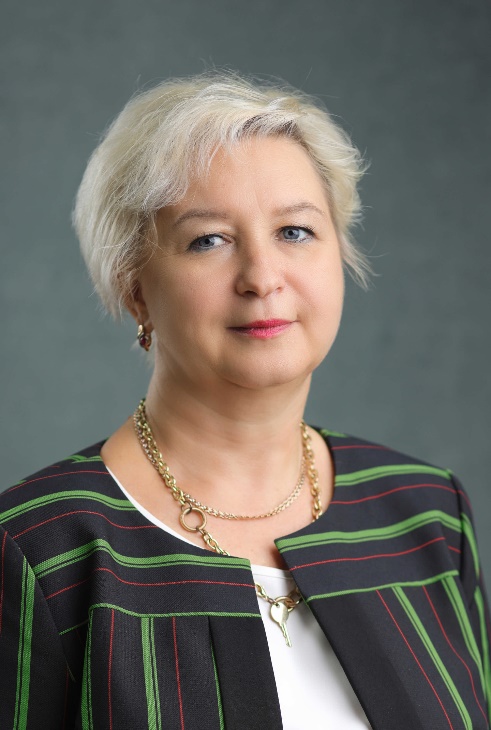 Янова Елена Александровна, заместитель директора по учебно- воспитательной работе, учитель русского языка и литературы МБОУ «СОШ №2» г. Мензелинска РТ. Стаж наставнической деятельности: 17 летСтаж работы 32 года, в должности заместителя директора 30 лет, из них 17 лет в данной школе. Победитель Гранта «Лучший учитель 2011 г» и «Учитель – мастер 2019»Дополнительное образование 1) Курсы повышения квалификации по теме «Организация получения образования детьми с ограниченными возможностями здоровья и инвалидностью в образовательных организациях» в ФГАОУ ВПО Северо-Кавказский федеральный университет, г.  Ставрополь, 72часа. Диплом ПКСК № 011107, регистрационный № 11209 , выдан  25 октября 2015 года; 2) Курс «Управление продюсированием талантов»,2017г, 520 часов автономной некоммерческой организации «Казанский открытый университет таланов 2.0» удостоверение 19-2917-48 3) Курсы Университета Талантов в направлении  «Наставничество» Является победителем муниципального тура всероссийского конкурса «Учитель года» 2018 г, участвовала в региональных конкурсах и стала победителем открытого конкурса соорганизаторов 2016 г. сетевого проекта « Тренинг- классы» в рамках реализации Госпрограммы федеральных, является участником VIII Международного фестиваля школьных учителей  7-9 августа 2017 года.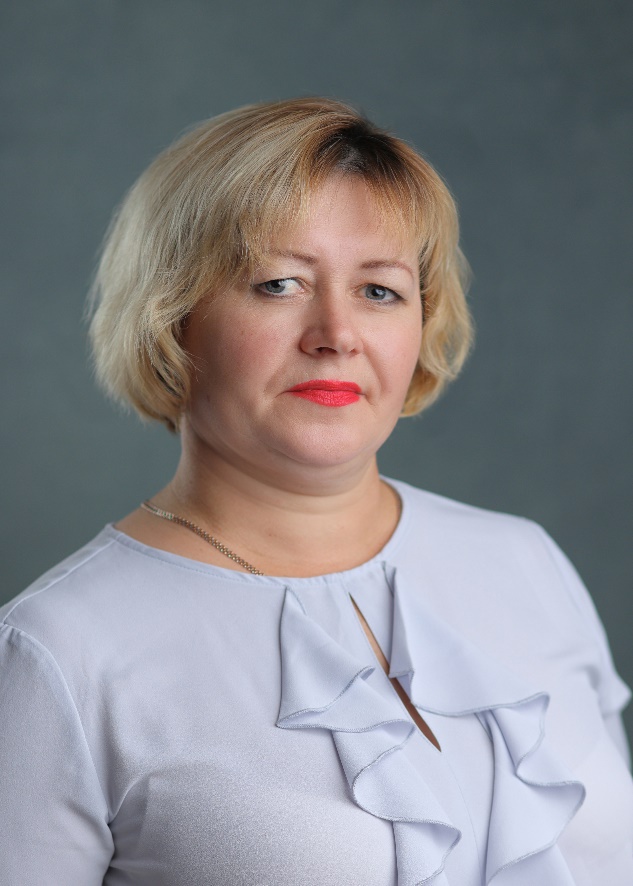 Ботова Татьяна Викторовна, учитель математики МБОУ «СОШ № 2» г. Мензелинска РТ. Стаж наставничества: 8 летБотова Татьяна Викторовна - учитель математики в средней общеобразовательной школе № 2 г. Мензелинска, стаж работы - 30 лет, их них учителем математики 22 года. Ботова Татьяна Викторовна – грамотный, ответственный и творческий педагог. В совершенстве владея современной методикой преподавания математики и хорошо ориентируясь в новейших педагогических исследованиях, она добивается высоких результатов в своей педагогической деятельности. Ботова Татьяна Викторовна организует системную и целенаправленную деятельность по подготовке выпускников к сдаче Единого государственного экзамена по математики, результаты которого ежегодно выше российских и республиканских показателей.Ботова Татьяна Викторовна с 2015 года:курирует районную Школу подготовки к Единому государственному экзамену по математике;организует семинары-практикумы «Решение задач повышенного уровня для учащихся и учителей г. Мензелинска и Мензелинского района», проводимые преподавателями ЕИ К(П)ФУ;председатель жюри предметной комиссии по проверке олимпиадных работ по математике муниципального этапа всероссийской и республиканской олимпиады школьников 2016-2023 год; участник Школы-подготовки к государственной итоговой аттестации учащихся 9, 11 классов, 2016-2023 год; руководитель районного методического объединения учителей математики Мензелинского муниципального района, 2013-2022 год.разработчик программно-методического сопровождения образовательного процесса.	Ботова Татьяна Викторовна осуществляет инновационную деятельность на базе РИП ФГБОУ ВПО «НИСПТР», принимает участие в профессиональных конкурсах: победитель муниципального, зонального этапов Республиканского конкурса «Учитель года 2015»; участник республиканского этапа конкурса «Учитель года 2015»; победитель муниципального этапа Республиканского конкурса «Учитель года РТ -2019» в номинации «Лучший учитель математики»; победитель гранта «Наш лучший учитель», 2011 год; победитель гранта в номинации «Учитель-наставник», 2019 год. ФИОСпециализацияСтаж наставнической деятельностиНаправление наставнической деятельностиОбъект наставничестваБотова Татьяна ВикторовнаУчитель математики8 летНаставник-консультантТворчески работающие педагоги, Газизуллина Альфия ХасановнаУчитель математики12 летНаставник-предметникУчителя математики имеющие низкие результаты работыМуллин Ильнар РафкатовичУчитель информатики и ИКТ5 летНаставник-консультантПедагоги-консерваторыЗиязиева Раушания РазяповнаУчитель географии7 летНаставник-предметникУчителя прошедшие переподготовку по предмету географияМедведева Елена НиколаевнаУчитель начальных классов10 летНаставник-консультантТворчески работающие педагогиНуриева Гузель ФлюровнаУчитель английского языка10 летНаставник-предметникМолодые педагоги, педагоги с перерывом в работеЯнова Елена АлександровнаУчитель русского языка и литературы17 летНаставник-предметникУчителя русского языка и литературы –молодые специалистыПетрова Светлана СергеевнаУчитель технологии15 летНаставник-консультантТворчески работающие педагогиКирамова Ольга НиколаевнаУчитель начальных классов9 летНаставник-предметникПедагоги имеющие проблемы с коммуникацией, адаптацией на новом месте работыХамаева Гульфина АзгаровнаУчитель родного языка и литературы17 летНаставник-предметникУчителя родного языка имеющие затруднения в профессиональной деятельностиШакирова Лилия АлексеевнаУчитель химии и биологии6 летНаставник-предметникУчителя химии и биологии имеющие перерывы в работеФаррахова Роза Галимзяновнавоспитатель6 летСтуденты ГАПОУ «МПК им. М.Джалиля» по направлению воспитательСафьянникова Вера Арсентьевнавоспитатель6 летВоспитатели групп с родным языком воспитания и обучения